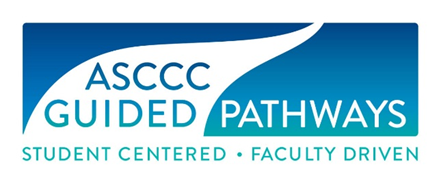 Guided Pathways Task Force MeetingTuesday, November 26, 201910:00 a.m. – 3:00 p.m.Los Rios Community College District Center1919 Spanos Court, Board Room,Sacramento, CA 95825In Attendance Julie Bruno, Communications Faculty, Sierra College, ASCCC Past-President Mayra Cruz, ASCCC Area B RepresentativeJanet Fulks, ASCCC Guided Pathways Faculty Lead  Virginia May, Chair, Guided Pathways TaskforceTy Simpson, ASCCC Guided Pathways Faculty Lead Eric Thompson, Humanities Faculty, Santa Rosa Community College Eric Wada, C-ID Co-Curriculum Director ASCCC StaffKrystinne Mica, ASCCC Executive DirectorMiguel Rother, ASCCC Director of Grants and InitiativesJennifer Valencia, ASCCC Program ManagerAttendance via ZoomJessica Alabi, ASCCC Guided Pathways Faculty Lead, Orange Coast College Jeffrey Hernandez, ASCCC Guided Pathways Faculty LeadMeridith Selden, Yuba Community College, Psychology FacultyConsent CalendarNovember 26, 2019 meeting agendaOctober 1, 2019 meeting minutesAction: The consent calendar was approved by consensus. Committee Priorities – ResolutionsS18 17.01 Noncredit Instruction in Guided Pathways Efforts The group discussed ASCCC resolution 17.01, Spring 2018, which called for the inclusion of noncredit instruction in Guided Pathways efforts. The Guided Pathways Taskforce (GPTF) previously began to address the resolution by appointing a noncredit representative to the GPTF, however, that representative had to recently step down from participating. A suggestion was made to seek two new GPTF members with expertise in noncredit - potentially looking for a member from a college with a well-established noncredit program, as well as one member from a college with a relatively new program or one that is still in the development stage. The group discussed working with the noncredit GPTF members to identify which colleges are using noncredit in their pathways, perhaps through a survey to CCCs or reaching out to specific campuses for data. Follow up: May and Mica will seek two additional GPTF members with expertise in noncredit.  May will work with the new members to connect with the ASCCC Noncredit and Curriculum committees to address Resolution S18 17.01 Noncredit Instruction in Guided Pathways Efforts. F18 18.01 Guided Self PlacementThe group discussed ASCCC Resolution 18.01, Fall 2018, which resolved that the ASCCC urge local senates to implement policies that give all students access to local guided self-placement processes for English and mathematics as well as assessment tools for credit English as a second language. In order to address the resolution, GPTF members May and Fulks are developing Guided Self Placement (GSP) onboarding tools for colleges to use. One of the challenges in developing the tool is the various local processes used throughout the CCCs. It was noted that these tools are for colleges to use as a guide for their college and are being developed to ensure they are not too prescriptive. Once complete, the tools will be made available on the GP Canvas page, as well as the ASCCC website. It was suggested that the ASCCC website is reviewed to ensure that there are not discrepancies between the ASCCC Guided Pathways Resource page and the GP Taskforce page.Follow up: Fulks and May will develop a Rostrum article on how to use the tool by January 6, 2020. May is to work with Mica and the Senate office staff to organize the GP canvas page and the Senate web pages, making it easier to navigate and store resources.S19 5.02 Guided Pathways Budget Development The group discussed strategies to address resolution 5.02, Spring 2019, and it was stated that there is a need for transparency from the CCCCO regarding budget allocation for the implementation of Guided Pathways. Further discussion is needed between the ASCCC, local senates, Guided Pathways Advisory Committee (GPAC), and CCCCO, to gather budget data. A suggestion was made for the group to hold a breakout session for Guided Pathways budgets at the upcoming 2020 ASCCC Spring Plenary Session. In addition, the group felt that it will be beneficial to develop rostrum articles to address each of the 3 resolved areas of resolution 5.02 listed below. Resolved, That the Academic Senate for California Community Colleges urge local academic senates to ensure proper collegial consultation and transparency in developing guided pathways budget processes, including supporting comparability between colleges in multi-college districts;Resolved, That the Academic Senate for California Community Colleges work with system partners to ensure collegial consultation and transparency in local guided pathways budget development processes; andResolved, That the Academic Senate for California Community Colleges work with the California Community Colleges Chancellor’s Office and system partners to make available information regarding how statewide resources have been invested in the design and implementation of guided pathways.	Follow up: Bruno, Hernandez, and May will draft rostrum articles that address each of the 3 resolved areas of resolution 5.02. A breakout session regarding Guided Pathways budgets will be suggested for the ASCCC 2020 Spring Plenary.May will bring this to the Guided Pathways Advisory Committee (GPAC) to discuss how data regarding budget allocation can be obtained.ReportsMay invited team leads to share their experiences on each of the GPTF teams, offer suggestions for improvements, and request changes or additional support. The group discussed the work conducted by the various GPTF teams throughout the semester and suggested changes to assignments for team members. It was suggested that additional support can be provided to GP liaisons through regional meetings designed around the GP liaison role. The group agreed to discuss potential GP Liaison oriented regional meetings at a later date. May provided an update to the group and discussed upcoming meetings and ideas for webinars such as:Upcoming MeetingsMeeting with CCCOO GP Coordinators at their Convening on December 10. Will share the work of the GPTF and learn of the work of the CO GP Coordinators. Gina Anderson and Annie Morgan are very interested in collaboration in the areas where our work overlaps.Guided Pathways Advisory Committee (GPAC) meeting on December 11Conference on Pathways to Equity to take place September 29-30 at the Newport Beach Marriott Hotel and Spa. Webinar ideas for springThe SOAA-what the academic senate president signature means, rating or level implementation, documentation of implementation, equity questions.Analyzing AB705 Implementation in a GP Framework; equity gaps.English, mathematics, and reading competencies in a GP Framework.GP Liaisons and working with the CO GP Coordinators.GP and noncredit curriculum.	Follow up:Cruz will be included on the Technical Visit team, and removed from the Tools Development team. Bruno will be removed from the Webinar team. Simpson will be included on the Technical Visit and GP Liaison Support teams. Wada will be included on the Technical Visit team.GP Regional Meetings Debrief The GPTF held 5 regional meetings at CCC campuses, at which over 140 faculty and students attended. The group discussed the meeting outcomes and ways to improve the meetings for the Spring 2020 semester. Strategies included developing a meeting format that can be used for all meetings in order to ensure that a consistent message is being conveyed. It was noted that while a consistent format is needed, the group should allow the presentation to be tailored to address local needs as well. Suggestions for the meetings included activities and discussion that focus on the GP Liaison role, counseling faculty, and faculty advisors, as well as extending invitations to Institutional Researchers (IRs) and student representatives. It was noted that care should be exercised when sending messaging to the field to ensure that the desired target audience is reached. Faculty from Santa Ana College, Fresno City College, Yuba College, and the Peralta District, were represented the most during GPTF webinars over the Fall 2019 semester and the group agreed that the Spring 2020 workshops should be held at the campuses if possible. Follow up: OERI staff will begin organizing the workshops at Santa Ana College, Fresno City College, Yuba College, and a college from the Peralta District.Solutions for Improvements.Group members suggested improvements to consider for the upcoming semester including data coaching; workshop follow up; funding for GP Liaisons to attend GPTF workshops; and collaboration between ASCCC GP Liaisons and CCCCO GP Regional Coordinators. In addition, posting to the GP Basecamp message board and latest activity updates would be helpful to the team so that all members are informed of the work being done by other teams.Future Agenda Items and Dates. The GPTF be convened monthly on the following dates:January 30, 2020February 28, 2020April 3, 2020May 15, 2020Noncredit Instruction in Guided Pathways efforts.Spring Plenary planning (Resolution, Rostrum, breakout session). GP Liaison Regional MeetingMeeting minutes respectfully submitted by Jennifer Valencia.